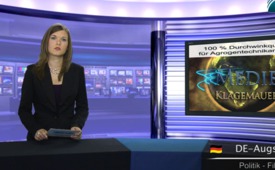 100 % Durchwinkquote für Agrogentechnikanträge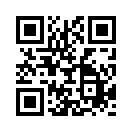 Obwohl nur sechs Prozent der Deutschen die Agrogentechnik befürworten, wird kaum ein anderer Forschungsbereich derart unterstützt und gefördert.Obwohl nur sechs Prozent der Deutschen die Agrogentechnik befürworten, wird kaum ein anderer Forschungsbereich derart unterstützt und gefördert. Um staatliche Fördergelder und Genehmigungen für Forschungsprojekte zu erhalten, geht man im Normalfall einen mühsamen Weg. Doch Anträge an das BVL (Bundesamt für Verbraucherschutz und Lebensmittelsicherheit!) für den Anbau von genmanipulierten Pflanzen hatten bisher eine Durchwinkquote von 100 %. Dies verwundert nicht, da selbst der ehemalige Leiter des BVL, Dr. Hans-Jörg Buhk , den Abbau (!) der Kontrolle über Gentechnikanbau fordert und in einem Werbevideo für die Gentechnikindustrie auftritt. Neben Dr. Buhk¹ gibt es erschreckend viele andere Personen, die, wie zum Beispiel Inge Broer², gleichzeitig in Forschung (Uni Rostock), staatlicher Förderung (im Landwirtschaftsministerium), Lobbyarbeit (Vorsitzende des Vereins FINAB³) und in Genehmigungsbehörden für GVO-Anträge² (auf EU-Ebene) aktiv sind. Doch recherchieren Sie selbst und machen Sie sich ein Bild von der dichten Verflechtung im Agrogentechnikbereich.¹Dr. Hans-Jörg Buhk ist Gründungsleiter des Department of Genetic Engineering im Robert Koch Institut, gleichzeitig langjähriger Chef der Gentechnik-Abteilung im BVL (Bundesamt für Verbraucherschutz und Lebensmittelsicherheit), aber auch im EFSA-GMO Panel (Genehmigungsbehörde auf EU Ebene) tätig, fordert gleichzeitig den Abbau der Kontrollen in der Agrogentechnik, hält flammende Reden auf Industriemessen und tritt in Werbefilmen für BT-Mais auf.²Inge Broer Lehrstuhl Uni Rostock, hat weitere Ämter in KWSSaat AG, im Beirat des Landwirtschaftsministerium, in Überwachungsstrukturen der AG Anbaubegleitendes Monitoring beim Julius-Kühn-Institut inne, ist gleichzeitig Vorsitzende des Vereins FINAB, Versuchsleiterin bei Versuchen von Tochterfirma biovativ, Mitglied im Bundesverband deutscher Pflanzenzüchter, auf EU-Ebene sogar noch in der Genehmigungsbehörde tätig, etc.³Verein zur Förderung innovativer und nachhaltiger Agrobiotechnologie (hauptsächlich Grüne Gentechnik) Gentechnisch veränderte Organismenvon ts.Quellen:Beitrag Gentechnik Seilschaften: http://anti-zensur.info/index.php?page=azk7#http://umweltinstitut.org/gentechnik/allgemeines-gentechnik/genfilz-609.htmlDas könnte Sie auch interessieren:#Gentechnik - Gefahren der Gentechnik - www.kla.tv/GentechnikKla.TV – Die anderen Nachrichten ... frei – unabhängig – unzensiert ...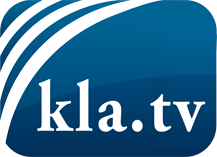 was die Medien nicht verschweigen sollten ...wenig Gehörtes vom Volk, für das Volk ...tägliche News ab 19:45 Uhr auf www.kla.tvDranbleiben lohnt sich!Kostenloses Abonnement mit wöchentlichen News per E-Mail erhalten Sie unter: www.kla.tv/aboSicherheitshinweis:Gegenstimmen werden leider immer weiter zensiert und unterdrückt. Solange wir nicht gemäß den Interessen und Ideologien der Systempresse berichten, müssen wir jederzeit damit rechnen, dass Vorwände gesucht werden, um Kla.TV zu sperren oder zu schaden.Vernetzen Sie sich darum heute noch internetunabhängig!
Klicken Sie hier: www.kla.tv/vernetzungLizenz:    Creative Commons-Lizenz mit Namensnennung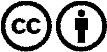 Verbreitung und Wiederaufbereitung ist mit Namensnennung erwünscht! Das Material darf jedoch nicht aus dem Kontext gerissen präsentiert werden. Mit öffentlichen Geldern (GEZ, Serafe, GIS, ...) finanzierte Institutionen ist die Verwendung ohne Rückfrage untersagt. Verstöße können strafrechtlich verfolgt werden.